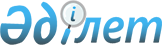 О дополнительном предоставлении лекарственных средств при амбулаторном лечении
					
			Утративший силу
			
			
		
					Решение маслихата Павлодарской области от 20 августа 2014 года N 287/34. Зарегистрировано Департаментом юстиции Павлодарской области 12 сентября 2014 года N 4020. Утратило силу решением маслихата Павлодарской области от 14 июня 2018 года № 236/22 (вводится в действие по истечении десяти календарных дней после дня его первого официального опубликования)
      Сноска. Утратило силу решением маслихата Павлодарской области от 14.06.2018 № 236/22 (вводится в действие по истечении десяти календарных дней после дня его первого официального опубликования).
      В соответствии с подпунктом 5) пункта 1 статьи 9 Кодекса Республики Казахстан "О здоровье народа и системе здравоохранения", Законом Республики Казахстан "О местном государственном управлении и самоуправлении в Республике Казахстан", Павлодарский областной маслихат РЕШИЛ:
      1. Дополнительно предоставить отдельным категориям граждан бесплатные лекарственные средства, специализированные лечебные продукты при амбулаторном лечении за счет средств областного бюджета:
      с заболеванием эпилепсия - препарат "Кеппра" (Леветирацетам);
      с заболеванием муковисцидоз - препарат "Колистин" (Колистиметат), препарат "Тоби" (Тобрамицин) и специализированные лечебные продукты "Нутрикомп дринк плюс", "Нутриэнт стандарт";
      с заболеванием первичный иммунодефицит – препарат рекомбинантный интерферон гамма-1 "Имукин".
      Сноска. Пункт 1 - в редакции решения маслихата Павлодарской области от 15.04.2016 № 26/2 (вводится в действие по истечении десяти календарных дней после дня его первого официального опубликования); с изменением, внесенным решением маслихата Павлодарской области от 15.06.2017 № 129/14 (вводится в действие по истечении десяти календарных дней после дня его первого официального опубликования).


      2. Контроль за исполнением данного решения возложить на постоянную комиссию областного маслихата по вопросам социального и культурного развития.
      3. Настоящее решение вводится в действие по истечении десяти календарных дней после дня его первого официального опубликования.
					© 2012. РГП на ПХВ «Институт законодательства и правовой информации Республики Казахстан» Министерства юстиции Республики Казахстан
				
      Председатель сессии, секретарь

      областного маслихата

М. Кубенов
